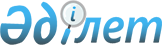 "2010-2012 жылдарға арналған аудандық бюджет туралы" 2009 жылғы 25 желтоқсандағы № 23/2-ІV шешіміне өзгерістер мен толықтырулар енгізу туралы
					
			Күшін жойған
			
			
		
					Шығыс Қазақстан облысы Шемонаиха аудандық мәслихатының 2010 жылғы 16 сәуірдегі N 28/4-IV шешімі. Шығыс Қазақстан облысы Әділет департаментінің Шемонаиха аудандық әділет басқармасында 2010 жылғы 22 сәуірде N 5-19-116 тіркелді. Қолданылу мерзімінің өтуіне байланысты күші жойылды (Шемонаиха аудандық мәслихатының 2011 жылғы 14 сәуірдегі № 73 хаты)

      Ескерту. Қолданылу мерзімінің өтуіне байланысты күші жойылды (Шемонаиха аудандық мәслихатының 2011.04.14 № 73 хаты).

      Қазақстан Республикасының 2008 жылғы 4 желтоқсандағы № 95 - IV Бюджет кодексінің 109–бабына, «Қазақстан Республикасындағы жергілікті мемлекеттік басқару және өзін-өзі басқару туралы» 2001 жылғы 23 қаңтардағы № 148-II Қазақстан Республикасы Заңының 6–бабы 1-тармағы 1)–тармақшасына, «2010-2012 жылдарға арналған облыстық бюджет туралы» 2009 жылғы 21 желтоқсандағы № 17/222–IV шешімге өзгерістер мен толықтырулар енгізу туралы» Шығыс Қазақстан облыстық мәслихатының 2010 жылғы 09 сәуірдегі № 20/245–IV шешіміне сәйкес (нормативтік құқықтық актілерді мемлекеттік тіркеу тізілімінде 2010 жылғы 19 сәуірде № 2528 тіркелген), Шемонаиха аудандық мәслихаты ШЕШIМ ҚАБЫЛДАДЫ: 



      1. «2010–2012 жылдарға арналған аудандық бюджет туралы» Шемонаиха аудандық мәслихатының 2009 жылғы 25 желтоқсандағы № 23/2-IV  шешіміне (нормативтік құқықтық актілерді мемлекеттік тіркеу тізілімінде № 5-19-111 тіркелген, «Уба-Информ» газетінде 2010 жылы 15 қаңтарда № 3 санында жарияланды) келесі өзгерістер мен толықтырулар енгізілсін:



      1) 1-тармақ келесі редакцияда жазылсын:

      «1. 2010-2012 жылдарға арналған аудандық бюджет 1, 2 және  3 қосымшаларға сәйкес, оның ішінде 2010 жылға 1 қосымшаға сәйкес мынадай көлемдерде бекiтiлсiн:

      1) кірістер – 2 336 110 мың теңге, оның iшiнде:

      салықтық түсiмдер бойынша – 798 011 мың теңге;

      салықтық емес түсiмдер бойынша – 89 634 мың теңге;

      негiзгi капиталды сатудан түсетiн түсiмдер бойынша – 18 118 мың теңге;

      трансферттер түсiмдерi бойынша – 1 430 347 мың теңге;

      2) шығындар – 2 278 724,5 мың теңге;

      3) таза бюджеттiк кредит беру – 4 451 мың теңге, оның ішінде:

      бюджеттік кредиттер – 4 451 мың теңге;

      бюджеттік кредиттерді өтеу – 0;

      4) қаржы активтерiмен жасалатын операциялар бойынша сальдо – 75 751 мың теңге, оның ішінде:

      қаржы активтерін сатып алу – 75 751 мың теңге;

      мемлекеттің қаржы активтерін сатудан түсетін түсімдер - 0 мың теңге;

      5) бюджет тапшылығы (профицит) - -31301,9 мың теңге;

      6) тапшылықты қаржыландыру (профицитті пайдалану) – 31301,9 мың теңге, оның ішінде:

      қарыздар түсімдері – 4 451 мың теңге;

      қарыздарды өтеу – 0;

      бюджет қаражатының қалдықтарын пайдалану – 26850,9 мың теңге.»;



      2) 3–тармақта «119 287» сандары «54 762» сандарымен ауыстырылсын;



      3) 6-тармақта:

      «21 240» сандары «19 167» сандарымен ауыстырылсын;

      «3 940» сандары «3 968» сандарымен ауыстырылсын;

      «750» сандары «715» сандарымен ауыстырылсын;

      мына мазмұндағы 10) тармақшамен толықтырылсын:

      «39 660 мың теңге – «Шығыс Қазақстан облысы Шемонаиха ауданы Первомайский к. суалғы имараттар кешенің қайта жаңарту жобасын түзету» жобасына сорғы станциясының және таза су резервуарлардың құрылысын аяқтауға және Шемонаиха ауданы Первомайский к. арналық суалғы жұмысының схемасын өзгертуге.»;



      4) 6-1- тармақта:

      4)–тармақ келесі редакцияда жазылсын:

      «36 501 мың теңге - Ұлы Отан соғысындағы Жеңістің 65 жылдығына орай Ұлы Отан соғысының қатысушылары мен мүгедектеріне, сондай-ақ оларға теңестірілген, оның ішінде майдандағы армия құрамына кірмеген, 1941 жылғы 22 маусымнан бастап 1945 жылғы 3 қыркүйек аралығындағы кезеңде әскери бөлімшелерде, мекемелерде, әскери-оқу орындарында әскери қызметтен өткен, запасқа босатылған (отставка), «1941-1945 жж. Ұлы Отан соғысында Германияны жеңгенi үшiн» медалімен немесе «Жапонияны жеңгені үшін» медалімен марапатталған әскери қызметшілерге, Ұлы Отан соғысы жылдарында тылда кемінде алты ай жұмыс істеген (қызметте болған) адамдарға біржолғы материалдық көмек төлеуге, Ұлы Отан соғысындағы Жеңістің 65 жылдығына орай Ұлы Отан соғысының қатысушылары мен мүгедектеріне Тәуелсіз Мемлекеттер Достастығы елдері бойынша, Қазақстан Республикасының аумағы бойынша жол жүруін, сондай-ақ оларға және олармен бірге жүретін адамдарға Мәскеу, Астана қалаларында мерекелік іс-шараларға қатысуы үшін тамақтануына, тұруына, жол жүруіне арналған шығыстарын төлеуді қамтамасыз етуге;»;

      «10 508» сандары «11 674» сандарымен ауыстырылсын;

      «11 667» сандары «11 288» сандарымен ауыстырылсын;

      мына мазмұндағы 12) тармақшамен ауыстырылсын:

«31 163 мың теңге – мектепке дейінгі білім беру ұйымдарында мемлекеттік білім беру тапсырмасын жүзеге асыруға.»;



      5) 7–тармақ мынадай редакцияда жазылсын:

      «2010 жылға арналған ауданның жергiлiктi атқарушы органының резервi 16 467 мың теңге сомасында бекiтiлсiн, оның iшiнде:

      төтенше резерв – 12010 мың теңге;

      жедел мұқтаждарға арналған резерв – 3657 мың теңге;

      соттың шешiмдерi бойынша мiндеттемелердiң орындалуына арналған резерв – 800 мың теңге.»;



      6) осы шешімнің 2, 3, 4, 5 қосымшаларына сәйкес 5, 11, 12, 13 қосымшалары жаңа редакцияда жазылсын.



      2. Осы шешiм 2010 жылғы 1 қаңтардан бастап қолданысқа енгiзiледi.      Сессия төрағасы                         В. Геберт      Шемонаиха аудандық 

      мәслихатының хатшысы                    Ә. Баяндинов

Шемонаиха аудандық мәслихатының

2010 жылғы 16 сәуірдегі

№ 28/4-IV шешiмiне 1 қосымшаШемонаиха аудандық мәслихатының

2009 жылғы 25 желтоқсандағы

№ 23/2-IV шешiмiне 1 қосымша 2010 жылға арналған аудандық бюджет

Шемонаиха аудандық мәслихатының

2010 жылғы 16 сәуірдегі

№ 28/4-IV шешiмiне 2 қосымшаШемонаиха аудандық мәслихатының

2009 жылғы 25 желтоқсандағы

№ 23/2-IV шешiмiне 5 қосымша Қаладағы ауданның, аудандық маңызы бар қаланың, кенттiң, ауыл

(село), ауылдық (селолық) округтiң әкiмiнің қызметiн қамтамасыз

ету жөніндегі қызметтерге арналған шығындар

Шемонаиха аудандық мәслихатының

2010 жылғы 16 сәуірдегі

№ 28/4-IV шешiмiне 3 қосымшаШемонаиха аудандық мәслихатының

2009 жылғы 25 желтоқсандағы

№ 23/2-IV шешiмiне 11 қосымша Мектеп дейiнгi тәрбие беру және оқыту ұйымдарын қолдауға

арналған шығындар

Шемонаиха аудандық мәслихатының

2010 жылғы 16 сәуірдегі

№ 28/4-IV шешiмiне 4 қосымшаШемонаиха аудандық мәслихатының

2009 жылғы 25 желтоқсандағы

№ 23/2-IV шешiмiне 12 қосымша Өңірлік жұмыспен қамту және кадрларды қайта даярлау

стратегиясын іске асыру шеңберінде инженерлік-коммуникациялық

инфрақұрылымдарды жөндеу және елді мекендерді көркейту:

Шемонаиха аудандық мәслихатының

2010 жылғы 16 сәуірдегі

№ 28/4-IV шешiмiне 5 қосымшаШемонаиха аудандық мәслихатының

2009 жылғы 25 желтоқсандағы

№ 23/2-IV шешiмiне 13 қосымша Өңірлік жұмыспен қамту және кадрларды қайта даярлау стратегиясын іске асыру шеңберінде елді мекендердің автомобиль жолдарын жөндеуге және күтіп-ұстауға арналған шығындар
					© 2012. Қазақстан Республикасы Әділет министрлігінің «Қазақстан Республикасының Заңнама және құқықтық ақпарат институты» ШЖҚ РМК
				СанатСанатСанатСанатСома

(мың теңге)
СыныпСыныпСыныпСыныпшаСыныпшаКiрiстер атауы
I. КІРІСТЕР23361101Салықтық түсiмдер7980111Табыс салығы2970742Жеке табыс салығы2970743Әлеуметтiк салық2171501Әлеуметтiк салық2171504Жеке меншiк салығы2274921Мүлiк салығы1451823Жер салығы269214Көлiк құралдары салығы512895Бiрыңғай жер салығы41005Тауарларға,жұмыстарға және қызметтер көрсетуге салынатын iшкi салықтар493552Акциздер32083Табиғи және басқа да ресурстарды пайдаланғаны үшiн түсетiн түсiмдер383504Кәсiпкерлiк және кәсiби қызметпен айналысқаны үшiн алынатын алымдар74125Ойын бизнесіне салынатын салық3858Заңды маңызды әрекеттер жасағаны үшiн және (немесе) оған уәкiлдiгi бар мемлекеттiк органдар немесе лауазымды тұлғалар беретiн құжаттарға мiндеттi төлемдер69401Мемлекеттік баж салығы69402Салықтық емес түсiмдер896341Мемлекеттiк меншiктен түсетiн кiрiстер25175Мемлекеттiк меншiктегi мүлiктi жалға алудан түсетiн кiрiстер20179Мемлекеттік меншіктегі мүліктен түсетін басқа да түсімдер5006Басқа да салықтық емес түсiмдер871171Басқа да салықтық емес түсiмдер871173НЕГIЗГI КАПИТАЛДЫ САТУДАН ТҮСЕТIН КIРIСТЕР 181183Жердi және материалдық емес активтердi сату181181Жердi сату70002Материалдық емес активтерді сату111184ТРАНСФЕРТТЕР ТҮСIМI14303472Мемлекеттiк басқарудың жоғары тұрған органдарынан түсетiн трансферттер14303472Облыстық бюджеттен түсетiн трансферттер1430347Функционалдық топтарФункционалдық топтарФункционалдық топтарФункционалдық топтарФункционалдық топтарСомасы

(мың теңге)
Шағын функцияШағын функцияШағын функцияШағын функцияМекемеМекемеМекемеБағдарламаБағдарламаАтауы
ІІ. Шығындар2278724,501Жалпы сипаттағы мемлекеттiк қызметтер1705191Мемлекеттi басқарудың жалпы функцияларын орындайтын өкiлдiк, атқарушы және басқа органдар146184112Аудан (облыстық маңызы бар қала) мәслихатының аппараты11154001Ауданның (облыстық маңызы бар қала) мәслихатының қызметiн қамтамасыз ету жөніндегі қызметтер11154122Аудан (облыстық маңызы бар қала) әкiмiнiң аппараты44787001Аудан (облыстық маңызы бар қала) әкiмiнiң қызметiн қамтамасыз ету жөніндегі қызметтер42216002Ақпараттық жүйелерін құру2571123Қаладағы аудан, аудандық маңызы бар қала, кент, ауыл (село), ауылдық (селолық) округ әкiмiнiң аппараты90243001Қаладағы ауданның, аудандық маңызы бар қаланың, кенттiң, ауыл (село), ауылдық (селолық) округтiң әкiмi аппаратының қызметiн қамтамасыз ету жөніндегі қызметтер89103023Мемлекеттік органдарды материалдық-техникалық жабдықтау11402Қаржылық қызмет16087452Аудан (облыстық маңызы бар қала) қаржы бөлiмi16087001Ауданның бюджетін атқаруға және ауданның (облыстық маңызы бар қала) коммуналдық меншігін басқаруға бақылау жасау және орындау саласындағы мемлекеттік саясатты іске асыру жөніндегі қызметтер12865003Салық салу мақсатында мүлiктi бағалауды жүргiзу308004Біржолғы талондарды беруді ұйымдастыру және біржолға талондарды өткізуден түсетін сомалардың толық жиналуын қамтамасыз ету1728011Коммуналдық меншігіндегі мүлігін есепке алу, сақтау, бағалау және іске асыру11865Жоспарлау және статистикалық қызмет8248453Ауданның (облыстық маңызы бар қала) экономика және бюджеттiк жоспарлау бөлiмi8248001Ауданда (облыстық маңызы бар қала) экономикалық саясатты, мемлекеттік жоспарлау мен басқару жүйесін қалыптастыру және дамыту саласындағы мемлекеттік саясатты жүзеге асыру жөніндегі қызметтер824802Қорғаныс114581Әскери мұқтаждар6106122Ауданның (облыстық маңызы бар қала) әкiмiнiң аппараты 6106005Жалпыға бiрдей әскери мiндеттi атқару шеңберiндегi iс-шаралар61062Төтенше жағдайлар жөнiндегi жұмыстарды ұйымдастыру5352122Аудан (облыстық маңызы бар қала) әкiмiнiң аппараты5352006Аудан (облыстық маңызы бар қала) ауқымындағы төтенше жағдайлардың алдын алу және оларды жою535203Қоғамдық тәртiп, қауiпсiздiк, құқықтық, сот, қылмыстық-атқару қызметi14781Құқық қорғау қызметi1478458Аудан (облыстық маңызы бар қала) тұрғын үй-коммуналдық шаруашылығы, жолаушылар көлiгi және автомобиль жолдары бөлiмi1478021Елдi мекендерде жол жүру қозғалысын реттеу бойынша жабдықтар мен құралдарды iске қосу147804Бiлiм беру12422091Мектепке дейiнгi тәрбие және оқыту50584123Қаладағы аудан, аудандық маңызы бар қала, кент, ауыл (село), ауылдық (селолық) округі әкiмiнiң аппараты50584004Мектеп жасына дейiнгi балаларды тәрбиелеу және оқыту ұйымдарын қолдау505842Бастауыш, негiзгi орта және жалпы орта бiлiм беру1118494123Қаладағы аудан, аудандық маңызы бар қала, кент, ауыл (село), ауылдық (селолық) округі әкiмiнің аппараты313005Ауылдық (селолық) жерлерде оқушыларды мектепке дейiн тегiн алып баруды және керi алып келудi ұйымдастыру313464Ауданның (облыстық маңызы бар қаланың) бiлiм бөлiмi1118181003Жалпы бiлiм беретін оқыту1071197006Балаларға арналған қосымша білім469849Білім беру саласындағы басқа да қызметтер73131464Ауданның (облыстық маңызы бар қаланың) бiлiм беру бөлiмi73131001Білім саласында мемлекеттік саясатты жергілікті деңгейде қалыптастыру және іске асыру жөніндегі қызметтер10443005Ауданның (облыстық маңызы бар қала) білім берудің мемлекеттік мекемелері үшін оқулықтарды, оқу-әдістемелік кешендерді сатып алу және жеткізу3572007Аудандық (қалалық) көлемінде мектеп олимпиадаларын, мектептен тыс іс-шараларын және конкурстарын өткізу1630011Өңірлік жұмыспен қамту және кадрларды қайта даярлау стратегиясын іске асыру шеңберінде білім беру объектілерін күрделі, ағымды жөндеу5748606Әлеуметтiк көмек және әлеуметтiк қамсыздандыру1963652Әлеуметтiк көмек174475451Ауданның (облыстық маңызы бар қала) жұмыспен қамту және әлеуметтiк бағдарламалар бөлiмi174715002Еңбекпен қамту бағдарламасы44275004Қазақстан Республикасы заңнамасына сәйкес ауылдық жерлерде тұратын денсаулық сақтау, бiлiм беру, әлеуметтiк қамтамасыз ету, мәдениет және спорт мамандарына отын алуға әлеуметтiк көмек көрсету4236005Мемлекеттiк атаулы әлеуметтiк көмек11950006Тұрғын үй көмегi11500007Жергiлiктi өкiлеттi органдардың шешiмi бойынша азаматтардың жекелеген топтарына әлеуметтiк көмек34102010Үйде тәрбиеленетін және оқитын мүгедек балаларды материалдық қамтамасыз ету4856014Мұқтаж азаматтарға үйінде әлеуметтік көмек көрсету2009201618 жасқа дейінгі балаларға мемлекеттік жәрдемақы беру3656017Мүгедекті оңталудың жеке бағдарламасына сәйкес мұқтаж мүгедектерді міндетті гигиеналық құралдармен қамтамасыз етуге және ымдау тілі мамандарымен, жеке көмекшілердің қызмет көрсетуімен қамтамасыз ету2307019Ұлы Отан соғысындағы Жеңістің 65 жылдығына орай Ұлы Отан соғысының қатысушылары мен мүгедектеріне Тәуелсіз Мемлекеттер Достастығы елдері бойынша, Қазақстан Республикасының аумағы бойынша жол жүруін, сондай-ақ оларға және олармен бірге жүретін адамдарға Мәскеу, Астана қалаларында мерекелік іс-шараларға қатысуы үшін тамақтануына, тұруына, жол жүруіне арналған шығыстарын төлеуді қамтамасыз ету3837020Ұлы Отан соғысындағы Жеңістің 65 жылдығына орай Ұлы Отан соғысының қатысушылары мен мүгедектеріне, сондай-ақ оларға теңестірілген, оның ішінде майдандағы армия құрамына кірмеген, 1941 жылғы 22 маусымнан бастап 1945 жылғы 3 қыркүйек аралығындағы кезеңде әскери бөлімшелерде, мекемелерде, әскери-оқу орындарында әскери қызметтен өткен, запасқа босатылған (отставка), «1941-1945 жж. Ұлы Отан соғысында Германияны жеңгенi үшiн» медалімен немесе «Жапонияны жеңгені үшін» медалімен марапатталған әскери қызметшілерге, Ұлы Отан соғысы жылдарында тылда кемінде алты ай жұмыс істеген (қызметте болған) адамдарға біржолғы материалдық көмек төлеу339049Әлеуметтiк көмек және әлеуметтiк қамтамасыз ету салаларындағы өзге де қызметтер21650451Ауданның (облыстық маңызы бар қаланың) жұмыспен қамту және әлеуметтік бағдарламалар бөлімі21650001Жергілікті деңгейде халық үшін әлеуметтік бағдарламаларды жұмыспен қамтуды қамтамасыз етуді іске асыру саласындағы мемлекеттік саясатты іске асыру жөніндегі қызметтер 20684011Жәрдемақыларды және басқа да әлеуметтік төлемдерді есептеу, төлеу мен жеткізу бойынша қызметтерге ақы төлеу96607Тұрғын үй-коммуналдық шаруашылық1295661Тұрғын үй шаруашылығы53665458Ауданның (облыстық маңызы бар қала) тұрғын үй-коммуналдық шаруашылығы, жолаушылар көлiгi және автомобиль жолдары бөлiмi17850004Азматтардың жекелген санаттарын тұрғын үймен қамтамасыз ету17850466Ауданның (облыстық маңызы бар қаланың) сәулет, қала құрылысы және құрылысы бөлімі35815003Мемлекеттік коммуналдық тұрғын үй қорының тұрғын үй құрылысы және (немесе) сатып алу33815019Тұрғын үй құрылысы20002Коммуналдық шаруашылық58310123Қаладағы аудан, аудандық маңызы бар қала, кент, ауыл (село), ауылдық (селолық) округ әкiмi аппараты7465015Өңірлік жұмыспен қамту және кадрларды даярлау стратегиясын жүзеге асыру шеңберінде инженерлік-коммуникациялық инфрақұрылымды жөндеу және елді мекендерді көркейту7465458Ауданның (облыстық маңызы бар қала) тұрғын үй-коммуналдық шаруашылығы, жолаушылар көлiгi және автомобиль жолдары бөлiмi11185030Өңірлік жұмыспен қамту және кадрларды даярлау стратегиясын жүзеге асыру шеңберінде инженерлік-коммуникациялық инфрақұрылымды жөндеу және елді мекендерді көркейту11185466Ауданның (облыстық маңызы бар қала) сәулет, қала құрылысы және құрылыс бөлімі39660006Сумен жабдықтау жүйесін дамыту396603Елдi мекендердi көркейту17591123Қаладағы аудан, аудандық маңызы бар қала, кент, ауыл (село), ауылдық (селолық) округ әкiмi аппараты17591008Елдi мекендерде көшелердi жарықтандыру9692009Елдi мекендердiң санитарлық жағдайын қамтамасыз ету7039010Жерлеу жерлерiн күтiп-ұстау және туысы жоқ адамдарды жерлеу86008Мәдениет, спорт, туризм және ақпаратты кеңiстiк1158091Мәдениет саласындағы қызмет26727455Ауданның (облыстық маңызы бар қала) мәдениет және тiлдердi дамыту бөлiмi26727003Мәдени - демалыс жұмысын қолдау267272Спорт4645465Ауданның (облыстық маңызы бар қала) дене шынықтыру және спорт бөлiмi4645005Көпшілік спортты және спорттың ұлттық түрлерін дамыту1929006Аудандық (облыстық маңызы бар қалалық) деңгейде спорттық жарыстар өткiзу666007Облыстық спорт жарыстарына әртүрлi спорт түрлерi бойынша аудан (облыстық маңызы бар қала) құрама командаларының мүшелерiн дайындау және олардың қатысуы20503Ақпараттық кеңiстiк29326455Аудан (облыстық маңызы бар қала) мәдениет және тiлдердi дамыту бөлiмi24696006Аудандық (қалалық) кiтапханалардың жұмыс iстеуi20070007Мемлекеттiк тiлдi және Қазақстан халықтарының басқа да тiлдерiн дамыту4626456Ауданның (облыстық маңызы бар қала) iшкi саясат бөлiмi4630002Газеттер мен журналдар арқылы мемлекеттiк ақпарат саясатын жүргiзу жөніндегі қызметтер4330005Телерадио хабарларын тарату арқылы мемлекеттік ақпараттық саясатты жүргізу жөніндегі қызметтер3009Мәдениет, спорт, туризм және ақпараттық кеңiстiктi ұйымдастыру жөнiндегi өзге де қызметтер55111455Ауданның (облыстық маңызы бар қала) мәдениет және тiлдердi дамыту бөлiмi37010001Жергілікті деңгейде мәдениет және тiлдердi дамыту саласындағы мемлекеттік саясатты іске асыру жөніндегі қызметтер7179004Өңірлік жұмыспен қамту және кадрларды қайта даярлау стратегиясын іске асыру шеңберінде мәдениет объектілерін күрделі, ағымды жөндеу29831456Ауданның (облыстық маңызы бар қала) iшкi саясат бөлiмi11182001Жергілікті деңгейде ақпарат, мемлекеттілікті нығайту және азаматтардың әлеуметтік сенімділігін қалыптастыру саласында мемлекеттік саясатты іске асыру жөніндегі қызметтер9188003Жастар саясаты саласындағы өңірлік бағдарламаларды iске асыру1994465Ауданның (облыстық маңызы бар қала) дене шынықтыру және спорт бөлiмi6919001Жергілікті деңгейде дене шынықтыру және спорт саласындағы мемлекеттік саясатты іске асыру жөніндегі қызметтер691910Ауыл, су, орман, балық шаруашылығы, ерекше қорғалатын табиғи аумақтар, қоршаған ортаны және жануарлар дүниесiн қорғау, жер қатынастары407091Ауыл шаруашылығы23612453Ауданның (облыстық маңызы бар қала) экономика және бюджеттік жоспарлау бөлімі629099Республикалық бюджеттен берілетін трансферттер есебінен ауылдық елді мекендердің әлеуметтік сала мамандарын әлеуметтік қолдау шараларын іске асыру629466Ауданның (облыстық маңызы бар қаланың) сәулет, қала құрылысы және құрылыс бөлімі12494010Ауыл шаруашылығы объектілерінің дамуы12494474Ауданның (облыстық маңызы бар қала) ауыл шаруашылығы және ветеринария бөлімі10489001Жергілікті деңгейде ауыл шаруашылығы және ветеринария саласындағы мемлекеттік саясатты іске асыру жөніндегі қызметтер9925004Мемлекеттік органдарды материалдық-техникалық жарақтандыру5646Жер қатынастары5809463Ауданның (облыстық маңызы бар қаланың) жер қатынастары бөлiмi5809001Аудан (облыстық маңызы бар) аумағында жер қатынастарын реттеу саласындағы мемлекеттік саясатты іске асыру жөніндегі қызметтер58099Ауыл, су, орман, балық шаруашылығы және қоршаған ортаны қорғау мен жер қатынастары саласындағы өзге де қызметтер11288474Ауданның (облыстық маңызы бар қаланың) ауыл шаруашылығы және ветеринария бөлімі11288013Эпизоотияға қарсы іс-шараларды жүргізу1128811Өнеркәсiп, сәулет,қала құрылысы және құрылыс қызметi404062Сәулет, қала құрылысы және құрылыс қызметi40406466Ауданның (облыстық маңызы бар қаланың) сәулет, қала құрылысы және құрылыс бөлімі40406001Құрылыс, облыс қалаларының, аудандарының және елді мекендерінің сәулеттік бейнесін жақсарту саласындағы мемлекеттік саясатты іске асыру және ауданның (облыстық маңызы бар қаланың) аумағын оңтайла және тиімді қала құрылыстық игеруді қамтамасыз ету жөніндегі қызметтер7906013Аудандық (облыстық маңызы бар) қалалардың, кенттердің және басқа да ауылдық елді мекендердің бас жоспарларын, аудан аумақтарын қалақұрылыстық дамыту сұлбаларын әзірлеу3250012Көлiк және коммуникациялар247016,51Автомобиль көлiгi177154123Қаладағы аудан, аудандық маңызы бар қала, кент, ауыл (село), ауылдық (селолық) округ әкiмi аппараты5952013Аудандық маңызы бар қалаларда, кенттерде, ауылдарда (селоларда), ауылдық (селолық) округтерде автомобиль жолдарының қызмет етуiн қамтамасыз ету5952458Ауданның (облыстық маңызы бар қала) тұрғын үй-коммуналдық шаруашылығы, жолаушылар көлiгi және автомобиль жолдары бөлiмi 171202023Автомобиль жолдарының жұмыс iстеуiн қамтамасыз ету1712029Көлік және коммуникациялар саласындағы басқа да қызмет көрсетулер69862,5123Қаладағы аудан, аудандық маңызы бар қала, кент, ауыл (село), ауылдық (селолық) округ әкiмi аппараты28664,5020Өңірлік жұмыспен қамту және кадрларды қайта даярлау стратегиясын іске асыру шеңберінде елді мекендер жолдарын жөндеу және ұстау28664,5458Аудан (облыстық маңызы бар қала) тұрғын үй-коммуналдық шаруашылығы, жолаушылар көлiгi және автомобиль жолдары бөлiмi41198008Өңірлік жұмыспен қамту және кадрларды қайта даярлау стратегиясын жүзеге асыру шеңберінде аудандық маңызы бар автомобиль жолдарын, қала және елді мекендердің көшелерін жөндеуге және ұстауға4119813Басқалар284273Кәсіпкерлік қызметін қолдау және бәсекелестікті қорғау5170469Ауданның (облыстық маңызы бар қала) кәсіпкерлік бөлімі5170001Жергілікті деңгейде кәсіпкерлікті және өнеркәсіпті дамыту саласындағы мемлекеттік саясатты іске асыру жөніндегі қызметтер51709Басқалар23257452Ауданның (облыстық маңызы бар қаланың) қаржы бөлiмi16467012Ауданның (облыстық маңызы бар қаланың) жергiлiктi атқарушы органының резервi16467458Ауданның (облыстық маңызы бар қаланың) тұрғын үй- коммуналдық шаруашылығы, жолаушылар көлiгi және автомобиль жолдары бөлiмi6790001Жергілікті деңгейде тұрғын үй- коммуналдық шаруашылығы, жолаушылар көлiгi және автомобиль жолдары саласындағы мемлекеттік саясатты іске асыру жөніндегі қызметтер679015Трансферттер547621Трансферттер54762452Ауданның (облыстық маңызы бар қаланың) қаржы бөлімі54762020Бюджет саласындағы еңбекақы төлеу қорының өзгеруіне байланысты жоғары тұрған бюджеттерге берілетін ағымдағы нысаналы трансферттер54762ІІІ. Таза бюджеттік қаржыландыру4451Бюджеттік кредиттер445110Ауыл, су, орман, балық шаруашылығы, ерекше қорғалатын табиғи аумақтар, қоршаған ортаны және жануарлар дүниесiн қорғау, жер қатынастары445101Ауыл шаруашылығы4451453Ауданның (облыстық маңызы бар қала) экономика және бюджеттік жоспарлау бөлімі4451006Ауылдық елді мекендердің әлеуметтік сала мамандарын әлеуметтік қолдау шараларын іске асыру үшін бюджеттік кредиттер4451ІV. Қаржылық активтермен операциялар бойынша сальдо75751Қаржы активтерін сатып алу7575113Басқалар757519Басқалар75751452Ауданның (облыстық маңызы бар қаланың) қаржы бөлімі75751014Заңды тұлғалардың жарғылық капиталын қалыптастыру немесе ұлғайту7575115Трансферттер8485,41Трансферттер8485,4452Ауданның (облыстық маңызы бар қаланың) қаржы бөлімі8485,4006Пайдаланылмаған (толық пайдаланылмаған) нысаналы трансферттерді қайтару,8485,4Y. Бюджет тапшылығы (профицит)- 31301,9VI. Бюджет тапшылығын қаржыландыру (профициттi пайдалану)31301,97Қарыз түсімдері445101Мемлекеттік ішкі қарыздар44512Қарыз шарттары4451Рет

№
Атауы
123 001

бағдарлама
1«Шемонаиха қаласы әкiмiнiң аппараты» ММ147132«Первомай к. әкiмiнiң аппараты» ММ93573«Усть-Таловка к. әкiмiнiң аппараты» ММ94604«Верх-Уба селолық округi әкiмiнiң аппараты» ММ 69395«Выдриха селолық округi әкiмiнiң аппараты» ММ65026«Волчанка селолық округi әкiмiнiң аппараты» ММ66087«Вавилонка селолық округi әкiмiнiң аппараты» ММ76028«Октябрь селолық округi әкiмiнiң аппараты» ММ62129«Зевакино селолық округi әкiмiнiң аппараты» ММ697410«Разин селолық округi әкiмiнiң аппараты» ММ695911«Каменевка селолық округi әкiмiнiң аппараты» ММ7777ЖИЫНТЫҒЫ89103Рет

№
Атауы
123 004

бағдарлама
1«Шемонаиха қаласы әкiмiнiң аппараты» ММ440042«Усть–Таловка к. әкімінің аппараты» ММ6580ЖИЫНТЫҒЫ50584р/с

№
Атауы
Шығыс

сомасы

(мың

теңге)
оның ішінде:
инженерлік-

коммуникациялық

инфрақұрылымдарды

жөндеу
елді

мекендерді

көркейту
1"Шемонаиха қаласы әкімінің аппараты" ММ746507465ЖИЫНТЫҒЫ746507465р/с

№
Атауы
123 020

бағдарлама
1."Шемонаиха қаласы әкімінің аппараты" ММ28664,5